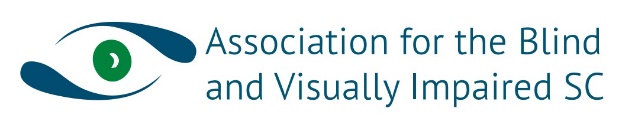 The Association for the Blind and Visually Impaired South Carolina (ABVI) seeks a dynamic, driven, experienced computer instructor for the blind and visually impaired. ABVI is seeking a candidate who can demonstrate proficiency in computer technology including applications for ZoomText, JAWS, Talking Typing Teachers, Windows, Microsoft Word, Excel, PowerPoint and Outlook. Applicants must have the ability to quickly learn software specific to the department or institution. Candidates must a client service attitude, the ability to think on their feet and be able to maintain a positive demeanor at all times. This position reports directly to the Chief Program Officer.